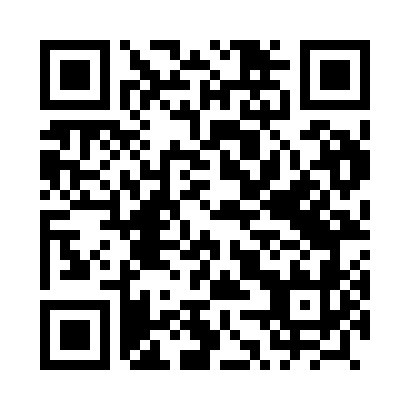 Prayer times for Krupski Mlyn, PolandWed 1 May 2024 - Fri 31 May 2024High Latitude Method: Angle Based RulePrayer Calculation Method: Muslim World LeagueAsar Calculation Method: HanafiPrayer times provided by https://www.salahtimes.comDateDayFajrSunriseDhuhrAsrMaghribIsha1Wed2:565:2012:435:498:0610:202Thu2:535:1812:425:508:0810:223Fri2:505:1612:425:518:1010:254Sat2:465:1412:425:528:1110:285Sun2:435:1212:425:538:1310:316Mon2:395:1112:425:538:1410:347Tue2:365:0912:425:548:1610:378Wed2:335:0712:425:558:1710:409Thu2:295:0612:425:568:1910:4310Fri2:275:0412:425:578:2010:4711Sat2:265:0312:425:588:2210:4912Sun2:265:0112:425:598:2310:5013Mon2:255:0012:426:008:2510:5114Tue2:254:5812:426:018:2610:5115Wed2:244:5712:426:018:2810:5216Thu2:244:5512:426:028:2910:5317Fri2:234:5412:426:038:3010:5318Sat2:224:5312:426:048:3210:5419Sun2:224:5112:426:058:3310:5420Mon2:224:5012:426:068:3510:5521Tue2:214:4912:426:068:3610:5622Wed2:214:4812:426:078:3710:5623Thu2:204:4712:426:088:3910:5724Fri2:204:4612:426:098:4010:5725Sat2:194:4512:436:098:4110:5826Sun2:194:4412:436:108:4210:5927Mon2:194:4312:436:118:4310:5928Tue2:194:4212:436:128:4511:0029Wed2:184:4112:436:128:4611:0030Thu2:184:4012:436:138:4711:0131Fri2:184:3912:436:148:4811:01